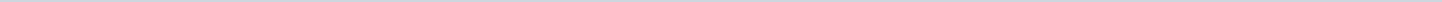 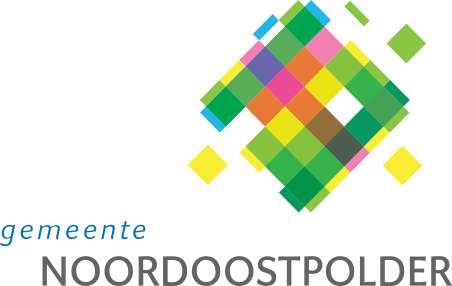 Gemeente NoordoostpolderAangemaakt op:Gemeente Noordoostpolder28-03-2024 21:04Ingekomen stukken1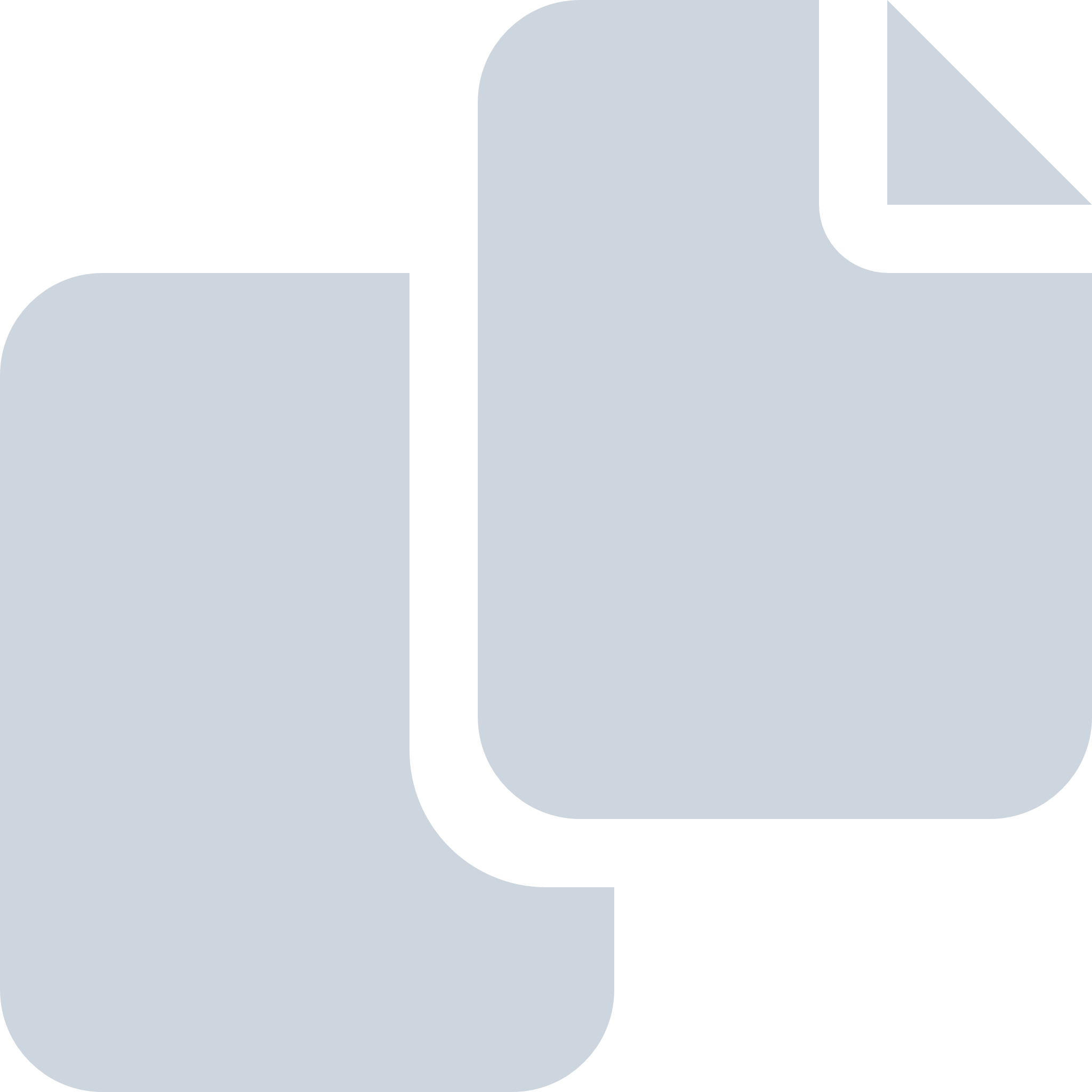 Periode: december 2018#Naam van documentPub. datumInfo1.Z00 Raadsvoorstel december 201806-12-2018PDF,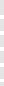 79,55 KB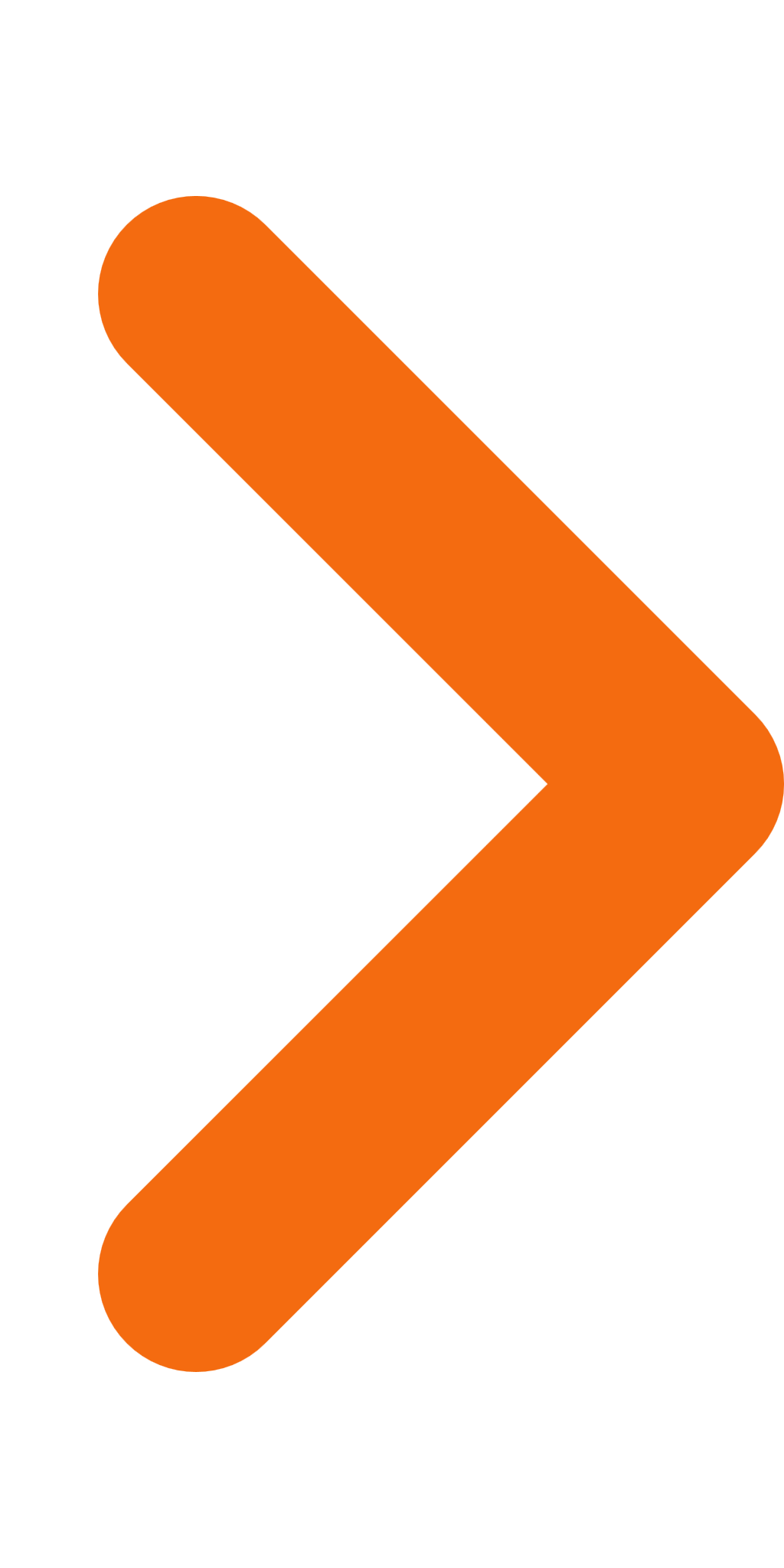 